Позаботьтесь о близких, пристегните ребенка в машине!Сотрудники Госавтоинспекции Пестравского района провели акцию по распространению информационных плакатов содержащих призыв к использованию детских удерживающих устройств и ремней безопасности.  Плакаты расклеивались вблизи образовательных организаций.    Целью данного мероприятия является: привлечение внимания общественности к проблеме детского дорожно-транспортного травматизма.  Закон гласит: п.22.9. ПДД  РФ «»Перевозка детей в возрасте от 7 до 11 лет (включительно) в легковом автомобиле и кабине грузового автомобиля, конструкцией которых предусмотрены ремни безопасности и детская удерживающая  система isofix, должна осуществляться с использованием детских кресел и ДУУ, соответствующих весу и росту ребенка, или с использованием ремней безопасности, а на переднем сиденье легкового автомобиля – только с использованием ДУУ, соответствующих весу и росту ребенка.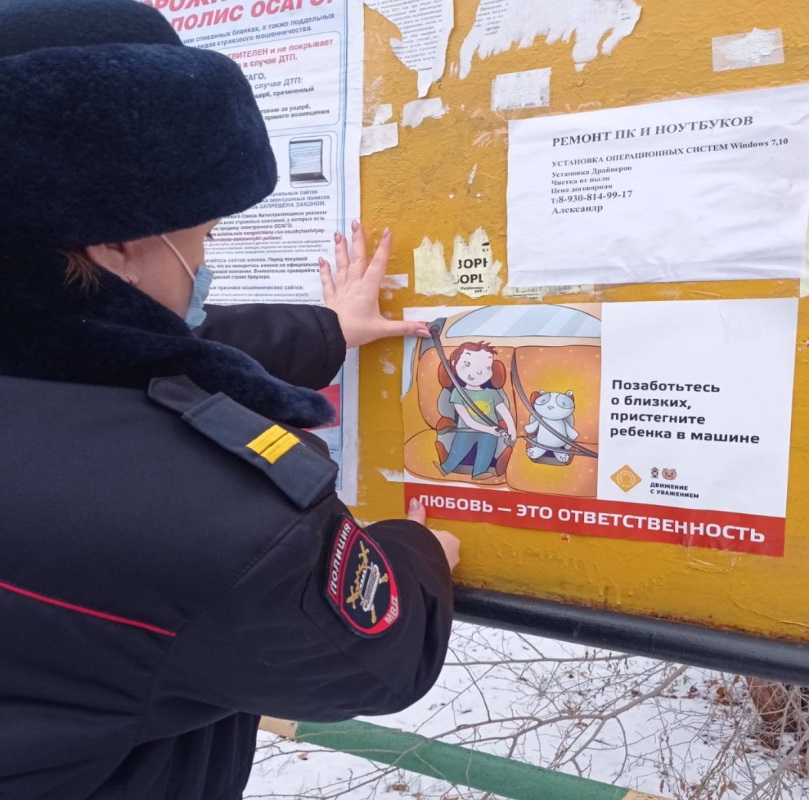 